Chef KAnin – LAAt zich niet kistenTechnisch fiche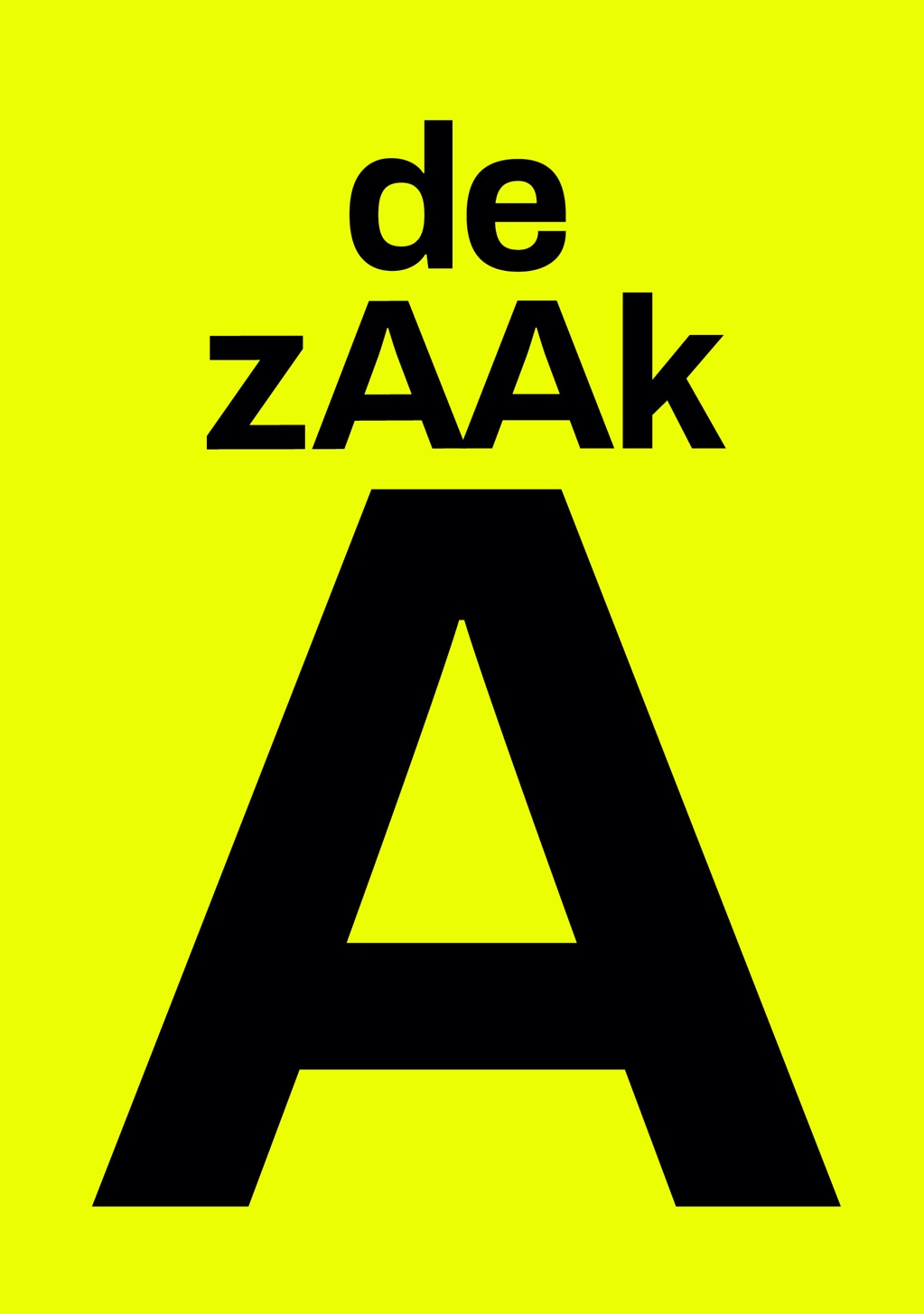 TheAtrAAl & interActief FilosofieLAb over het bestAAn vAn fAntAsie en het verzinnen vAn de werkelijkheidTwee rechercheurs onderzoeken samen met hun team de mysterieuze verdwijning van Astrid Andersson – schrijver van de succesvolle Zweedse kinderboekenreeks Chef Kanin. De boeken zijn vertaald in meerdere talen, er was een film en Astrid heeft verschillende prijzen voor haar werk ontvangen. Na negen boeken vond Astrid het welletjes met Chef - maar sinds ze dat bekend maakte, is ze spoorloos verdwenen. Het politieonderzoek leidt langs familie, Ulla van de fanclub, John van de filmmuziek en komt tenslotte uit bij Chef zelf. Wie is de baas in je hoofd? Zijn jouw ideeën van jou? En: bestaat Chef Kanin? Techniek en productieSarah Steeman		sarah@dezaaka.nl		06-41 23 75 01Indien er theaterlicht beschikbaar is, is er een heel basis lichtplan: 4x fresnel 1kw tegen met L2014x fresnel 1kw front 2x profiel in het front als speciaaltjes2x PAR als top boven de tafelGraag maken we gebruik van jullie lichtcomputer.Er staan twee tafels op het toneel. Eén voor elke acteur. De acteur die rechts staat speelt live gitaar, zingt en speelt muziek af vanaf zijn computer. De gitaar is aangesloten op een versterker. De microfoon is aangesloten op een autotune en loopt dan naar een klein mixertje. Vanuit het mixertje lopen dan een links en een rechts naar de regie. Graag maken we gebruik van jullie geluidstafel. Rechts op het toneel hebben we geluidspanning nodig. Meegebracht door gezelschap:LaptopVersterker + bekabelingMicrofoonKleine mixerAutotune
Op beide tafels staan twee overhead projectoren. Hiervoor is vaste spanning nodig. Op de vloer staan twee tafels. Op en rond de tafels staan de rekwisieten. Op elke tafel staat een overhead projector. Bij de rechtertafel staat de versterker, microfoon en laptop. Er is een witte achtermuur of een wit achterdoek voor de projecties.Gelieve een parkeerplaats voor twee personenauto’s. de zAAk A Chef KAnin – LAAt zich niet kistenTechnisch fiche1. Inleiding	2. AlgemeenAantal acteurs22Aantal technici gezelschap11Duur van de voorstelling45 minuten45 minutenOpbouwtijd2u2uTransport decorIn een personenautoIn een personenautoAfmeting speelvlakMimimaal 4 bij 4Mimimaal 4 bij 43. Contactgegevens3. Contactgegevens4. Techniek4.1. Licht4.2. Audio4.3 Power5. Inrichting ruimte6. Parkeerplaatsen